Your name:Class being observed: Date: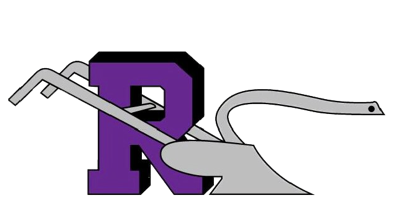 Secondary Observation SheetFocal Strategy:Was the focus strategy observed?  Yes/ NoI saw:I heard:I Wonder:Check the strategies that were observed.Writing (to learn or learning to write)CollaborationOrganization (physical or cognitive)Inquiry (two-way questioning)Reading (to learn or learning to read)Classroom TalkScaffoldingWere objectives posted? Yes/ No